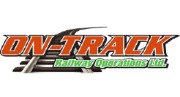 WEEKLY TIMESHEET                                     FAX: 780-973-2214 or1-877-973-2214TIMESHEETS ARE DUE BY 9:00 AM MONDAYSWEEKLY TIMESHEET                                     FAX: 780-973-2214 or1-877-973-2214TIMESHEETS ARE DUE BY 9:00 AM MONDAYSWEEKLY TIMESHEET                                     FAX: 780-973-2214 or1-877-973-2214TIMESHEETS ARE DUE BY 9:00 AM MONDAYSWEEKLY TIMESHEET                                     FAX: 780-973-2214 or1-877-973-2214TIMESHEETS ARE DUE BY 9:00 AM MONDAYSWEEKLY TIMESHEET                                     FAX: 780-973-2214 or1-877-973-2214TIMESHEETS ARE DUE BY 9:00 AM MONDAYSWEEKLY TIMESHEET                                     FAX: 780-973-2214 or1-877-973-2214TIMESHEETS ARE DUE BY 9:00 AM MONDAYSWEEKLY TIMESHEET                                     FAX: 780-973-2214 or1-877-973-2214TIMESHEETS ARE DUE BY 9:00 AM MONDAYSWEEKLY TIMESHEET                                     FAX: 780-973-2214 or1-877-973-2214TIMESHEETS ARE DUE BY 9:00 AM MONDAYSWEEKLY TIMESHEET                                     FAX: 780-973-2214 or1-877-973-2214TIMESHEETS ARE DUE BY 9:00 AM MONDAYSWEEKLY TIMESHEET                                     FAX: 780-973-2214 or1-877-973-2214TIMESHEETS ARE DUE BY 9:00 AM MONDAYSWEEKLY TIMESHEET                                     FAX: 780-973-2214 or1-877-973-2214TIMESHEETS ARE DUE BY 9:00 AM MONDAYSYEAR:2023MONTH:YEAR:2023MONTH:NAME:NAME:NAME:CO-WORKERS:CO-WORKERS:CO-WORKERS:WORK LOCATION:   BC  AB  SK  MB  ON  QCYEAR:2023MONTH:YEAR:2023MONTH:NAME:NAME:NAME:CO-WORKERS:CO-WORKERS:CO-WORKERS:ASSEMBLY POINT:CREW TRUCK #:CREW TRUCK #:YEAR:2023MONTH:YEAR:2023MONTH:          SUPERVISOR:   AL MURPHY / DALE VERHAEGHE          SUPERVISOR:   AL MURPHY / DALE VERHAEGHE          SUPERVISOR:   AL MURPHY / DALE VERHAEGHE          SUPERVISOR:   AL MURPHY / DALE VERHAEGHE          SUPERVISOR:   AL MURPHY / DALE VERHAEGHE          SUPERVISOR:   AL MURPHY / DALE VERHAEGHEPROJECT #:PROJECT #:STARTTIMEEND TIMEW/O HRSCREWTRAVELRTOTMAINT /REPAIRSDESCRIPTIONEQUIP UNIT#HOTEL NAMESUNEXPLAIN:MONEXPLAIN:TUESEXPLAIN:WEDEXPLAIN:THUEXPLAIN:FRIEXPLAIN:SATEXPLAIN:TOTALTOTALTOTALTOTALHoursMileageSTATSTATSTATSTATSTATExcavatorAPPROVED BY:  	APPROVED BY:  	APPROVED BY:  	APPROVED BY:  	APPROVED BY:  	APPROVED BY:  	APPROVED BY:  	APPROVED BY:  	TrackmobileAPPROVED BY:  	APPROVED BY:  	APPROVED BY:  	APPROVED BY:  	APPROVED BY:  	APPROVED BY:  	APPROVED BY:  	APPROVED BY:  	Boom TruckAPPROVED BY:  	APPROVED BY:  	APPROVED BY:  	APPROVED BY:  	APPROVED BY:  	APPROVED BY:  	APPROVED BY:  	APPROVED BY:  	Crew Truck